Access Viewer Analytics via BrightspaceLogin to D2L Brightspace and open one of your Brightspace courses.From the course navigation bar, click Course Tools and select Kaltura My Media from the drop-down.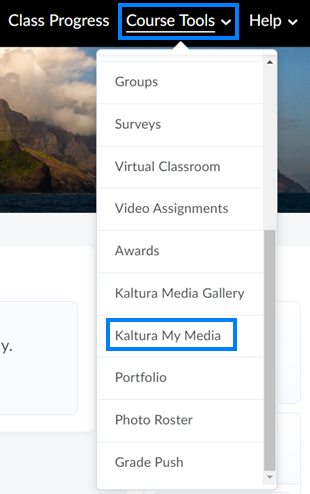 Locate the video for which you would like to see viewer statistics.  Click the View Analytics icon to the right of the video.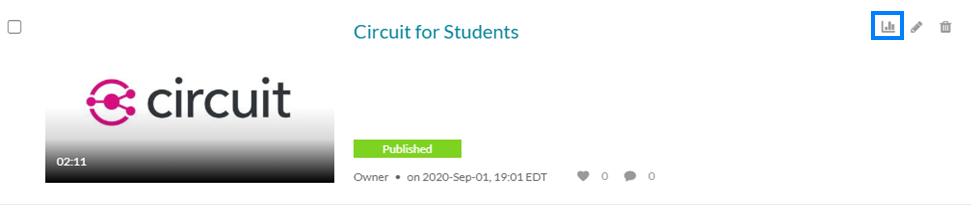 Click View Engagement Per User beneath the line graph.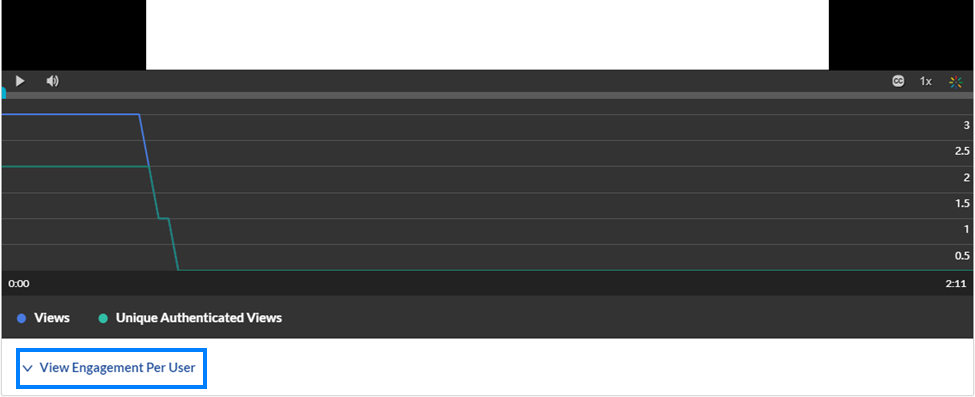 